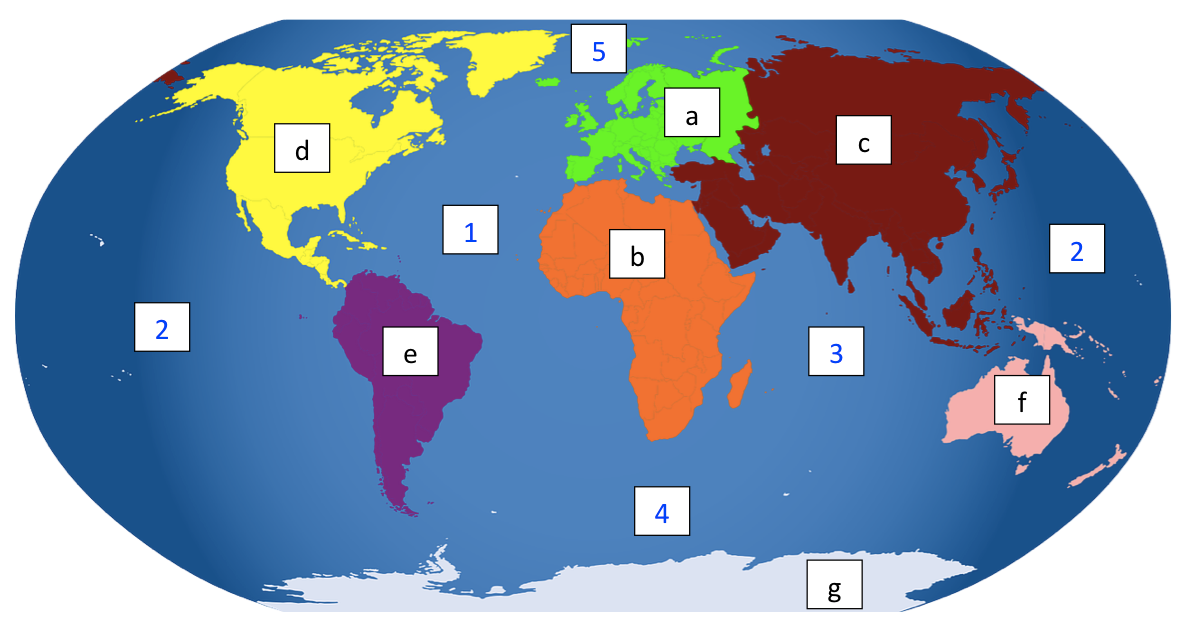             Continents:						    a)  _____________________________		    		     Oceans:b)  _____________________________	    	1)  _____________________________c)  _____________________________	    		2)  _____________________________d)  _____________________________	    	3)  _____________________________e)  _____________________________	    		4)  _____________________________f)  _____________________________	    		5)  _____________________________g)  _____________________________	    Extension:			Look at an atlas to find out the answers.  a) Which continent is the UK in?		_______________________________________  b) In which continent is Brazil?		_______________________________________  c) Which continent is Egypt in?		_______________________________________